Climate Change & Greenhouse GasesClimatic Temperature trends on Earth: know how these are related to feedback loops!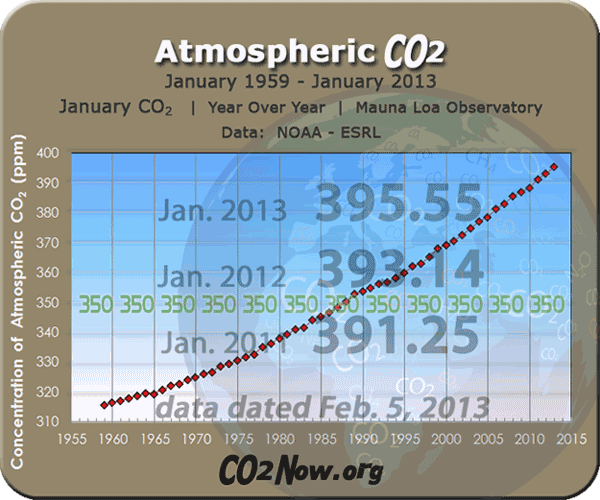 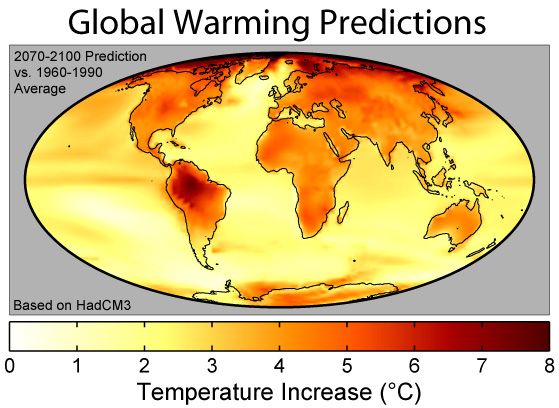 GLOBAL WARMINGGreenhouse Gases: Absorbs UV and Infared Lights from the surface… TRAPPED IN TROPOSPHEREH2O: in form of water vaporCO2: mostly from fossil fuel use in electricity and transportation, deforestation *MOST IMPORTANTMethane(CH4): Landfills, cattle, rice paddies, fossil fuel use, wetlandsN2O: Fertilizer, cars, deforestationCFCs: only anthropgenic GHG; depletes ozone layer; foams, aerosols, refrigerants, solvents (Montreal P)Other tropospheric temperature mediators:	-Clouds; can warm (absorb in troposphere) or cool (reflect back to space)	-Particulates: ash, sand, dust		-Increase cloud coverage-has high albedo, so can cool during the day, BUT at night it is warmer because heat can be radiated back into space	- Albedo:		-Snow/Ice: heat is reflected		-No snow/Ice: heat is absorbedImpacts of Global Warming	-rises in seal level- why? What will this lead to?	-melting of permafrost – why is this bad?			-agricultural shifts/crop yields					-more diseases- increase in storms and more hot days							-Ocean acidification- leads to shells degrading, coral bleachingWhat can we do to reduce the threat of global warming?-Improve energy efficiency – know how!-Store carbon dioxide –Review Carbon cycle		-Plant more trees, sequestration (capture, compress, inject), inject in deep ocean-Reduce GH gases: methane, CFCs , CO2-GH gas emissions trading program-Montreal Protocol- eliminate CFCs to strop ozone layer depletion-Kyoto protocol – reduce GHG emissions (Why did we withdraw?)-Paris Climate Change Treaty 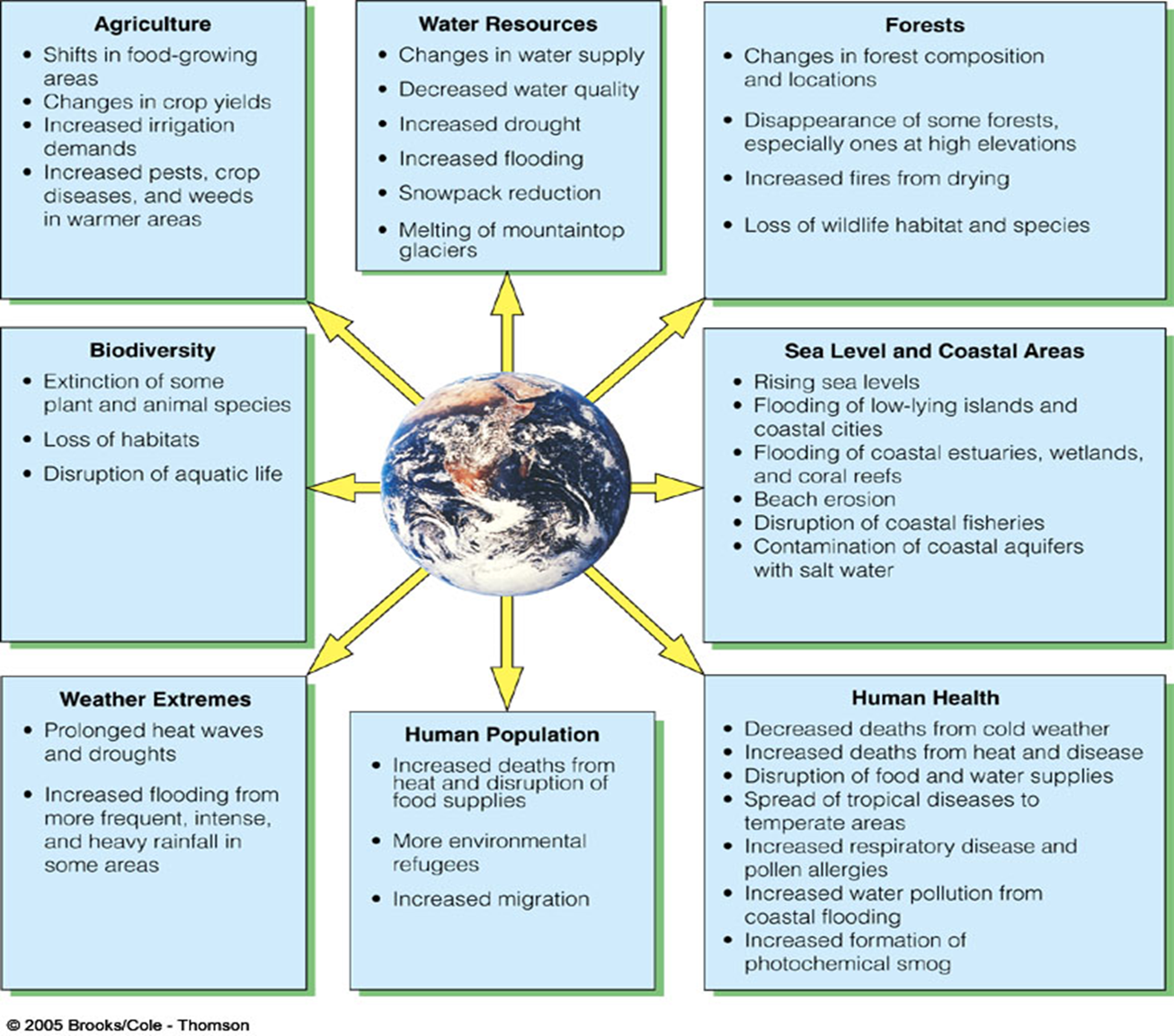 Ozone Layer Depletion in Stratosphere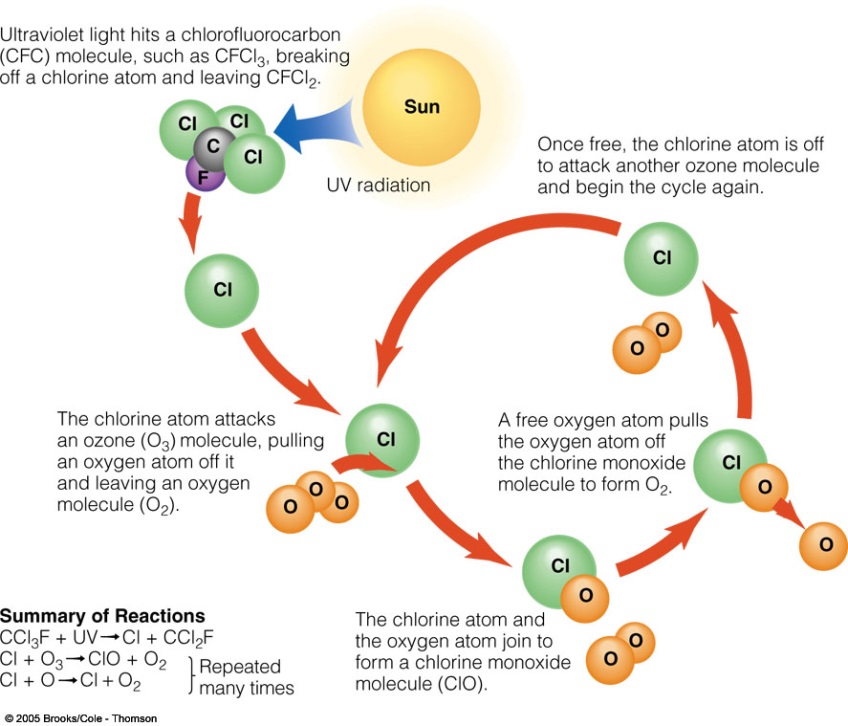 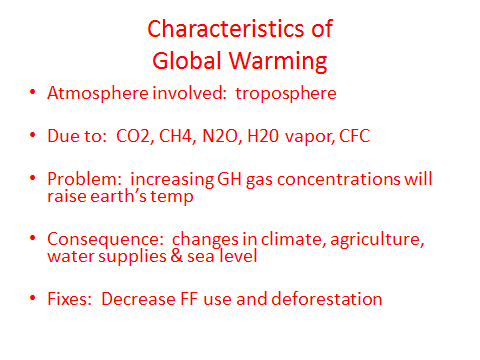 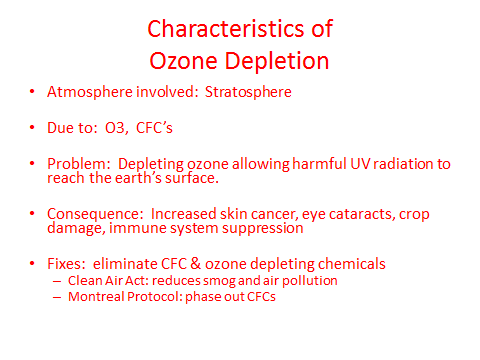 